Barevná Skittles duhaPomůcky:	malý bílý talířek, bonbóny Skittles nebo lentilky, vodaPostup:Na malý talířek vyskládej po celém okraji bonbóny. Snaž se střídat barvy.Nalij opatrně vodu do středu talířku. Hladina musí dosahovat až po bonbóny.Pozoruj.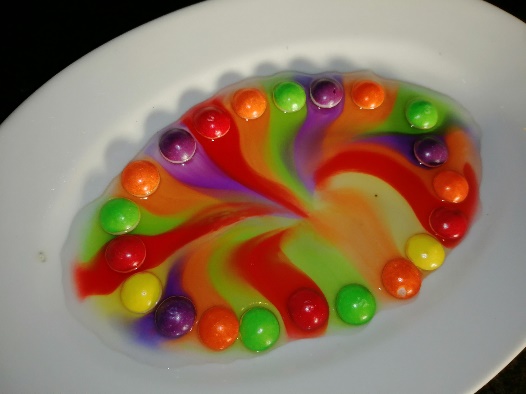 